Ф-05.02-05.04-213/с-2021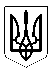 МІНІСТЕРСТВО ОСВІТИ І НАУКИ УКРАЇНИДЕРЖАВНИЙ УНІВЕРСИТЕТ «ЖИТОМИРСЬКА ПОЛІТЕХНІКА» Н   А   К   А   З31 травня 2021 р.				м. Житомир					№213/с НАКАЗУЮ:1. Згідно навчального плану спеціальності 184 «Гірництво», освітньої програми «Розробка родовищ та видобування корисних копалин» з метою закріплення теоретичних знань, здобуття практичних навичок направити на науково-виробничу практику з 
14 червня 2021 року по 27 червня 2021 року студентів 1 курсу денної форми навчання на наступні підприємства:2. Завідувачу кафедри розробки родовищ корисних копалин ім. проф. Бакка М.Т. провести інструктаж з техніки безпеки і охорони праці під час проходження науково-виробничої практики.3. Керівником науково-виробничої практики від університету призначити: 
к.т.н., доц. Башинського С.І.В.о. ректора університету						Віктор ЄВДОКИМОВПроект наказу вносить:Завідувач кафедри РРКК ім. проф. Бакка М.Т.							Сергій БАШИНСЬКИЙВІЗИ:декан гірничо-екологічного факультету					Володимир КРТЕНКО31.05.2021Проректор з науково-педагогічної роботи						Андрій МОРОЗОВ31.05.2021Про направлення на науково-виробничу практику студентів денної форми навчання гірничо-екологічного факультету спеціальності 184 «Гірництво», освітньої програми «Розробка родовищ та видобування корисних копалин»№з/пПрізвище,ім’я та по батьковіМісце проходження практикиКерівник практикиГрупа РР-44мГрупа РР-44мГрупа РР-44мГрупа РР-44м1.Бондар Віктор ВолодимировичТОВ «Бехівський гранітний кар’єр»(с. Бехи, Коростенський р-н, Житомирська обл.)к.т.н., доц. Башинський С.І.2.Дубинчук Богдан ВолодимировичТОВ «Бехівський гранітний кар’єр»(с. Бехи, Коростенський р-н, Житомирська обл.)к.т.н., доц. Башинський С.І.3.Захарчук Віталій ПетровичТОВ «Каменів» (м. Коростишів, Житомирська обл.)к.т.н., доц. Башинський С.І.4.Клименко	 Іван ВікторовичТОВ «ТЕМП-БУКИ»(с. Буки, Малинський р-н, Житомирська обл.)к.т.н., доц. Башинський С.І.5.Кохан Михайло МиколайовичВП ТОВ «Гранітдрев»(с. Вереси, Житомирський р-н, 
Житомирська обл.)к.т.н., доц. Башинський С.І.6.Купріянчук Іван ВікторовичТОВ «Граніт» (смт. Миропіль, Романівський р-н, 
Житомирська обл.)к.т.н., доц. Башинський С.І.7.Кухарчук Олексій ОлександровичТОВ «Техрозробка»(м. Коростень, Житомирська обл.)к.т.н., доц. Башинський С.І.8.Остапчук Владислав АртуровичПП «Даніїл»(с. Довжик, Житомирський р-н, 
Житомирська обл.)к.т.н., доц. Башинський С.І.9.Пилипчук Андрій СергійовичТОВ «Граніт» (смт. Миропіль, Романівський р-н, 
Житомирська обл.)к.т.н., доц. Башинський С.І.10.Поплавський Сергій ОлександровичФОП «Волотовський О.А.»(м. Коростишів, Житомирська обл.)к.т.н., доц. Башинський С.І.11.СавчукСергій СергійовичПП «Давидівський гранкар’єр»(с. Давидівка, Житомирська р-н, Житомирська обл.)к.т.н., доц. Башинський С.І.12.Січкаренко Володимир СергійовичВП ТОВ «Гранітдрев»(с. Вереси, Житомирський р-н, Житомирська обл.)к.т.н., доц. Башинський С.І.13.Спіцин Віктор СтефановичКП «Кіровгеологія»(с. Кам’яний Брід, Коростишівський р-н, Житомирська обл.)к.т.н., доц. Башинський С.І.14.Стецюк Дар’я ВолодимирівнаТОВ «Грантех»(с. Довжик, Житомирський р-н, Житомирська обл.)к.т.н., доц. Башинський С.І.15.Люлька Інна ВалеріївнаФОП «Костюк В.І.»(м. Коростишів, Житомирська обл.)к.т.н., доц. Башинський С.І.16.Шевчук Євгеній ІгоровичФОП «Ревчук В.М.»(с. Бежів, Черняхівський р-н, Житомирська обл.)к.т.н., доц. Башинський С.І.17.Штилюк Тетяна АндріївнаФОП «Федорович Ю.І»(смт. Хорошів, Хорошівський р-н, Житомирська обл.)к.т.н., доц. Башинський С.І.